K  I  R  C  H  E  N  B  L  Ä  T  T  C  H  E  N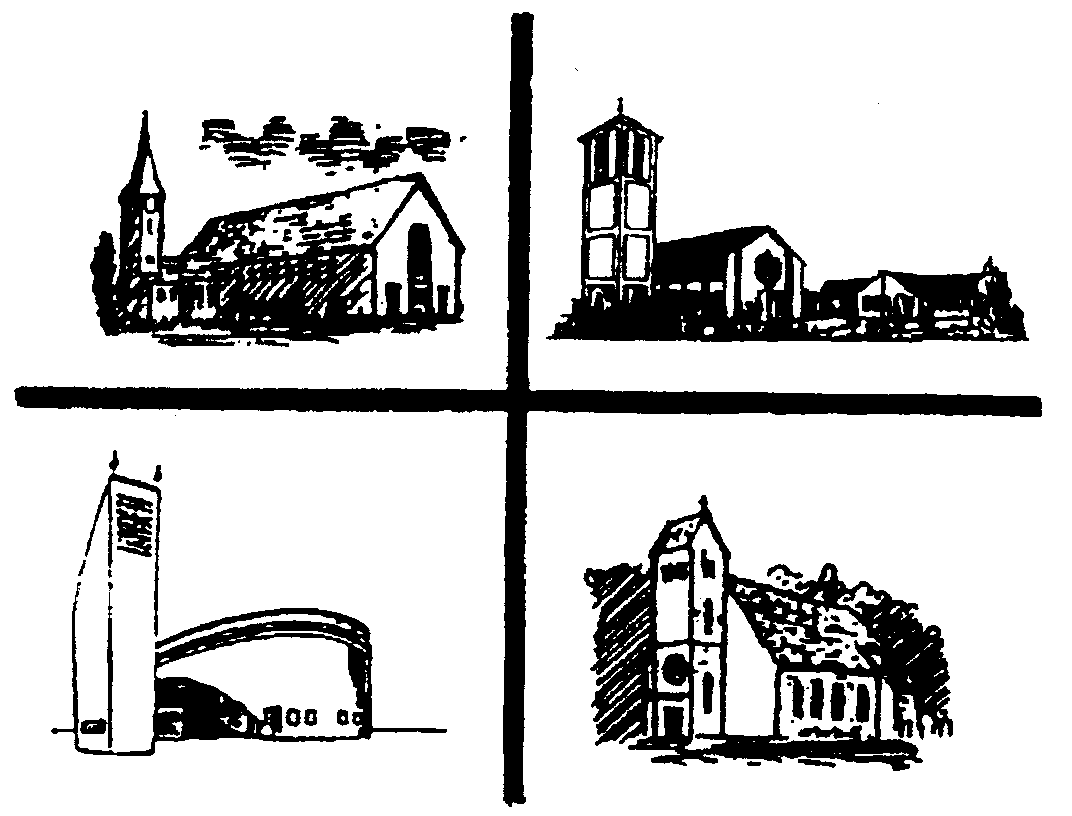 		St. Georg/St. Marien          St. Ansgar          Heilig-Kreuz         www.katholische-kirche-twist.de	Pastor Schiller   05936 93900,  E-Mail: mich.schiller@gmx.de 	Pastor i.R.  Stenzaly   05936 918320, GR Iris Ehl  05936 9227780	GR T. Spiekermann  05937 913483, GR S. Wösten   : 017672655187Pfarramt St. Georg * Am Marktplatz 6 * 49767 Twist Tel.  05936 93900 * Fax 05936 939020 * E-Mail pfarrbuero@ewetel.netÖffnungszeiten: Mi 9.00-12.00 und 15.00-18.00 Uhr, Do 9.00-11.00 UhrPfarramt St. Ansgar * Ansgarstraße 18 * 49767 TwistTel. 05936 461 * Fax  05936 1328 * E-Mail st.ansgar-twist@t-online.deÖffnungszeiten: Mi  9.00-11.00 und 15.00-16.30 UhrPfarramt Heilig-Kreuz * Schulstraße 4* 49767 TwistTel.  05936 428 * Fax  918646 * E-Mail k ath.kirchengem.hl.kreuz@ewetel.net	Öffnungszeiten Die 9.00-11.00 UhrKollekte Am 27./28. August: für die Diaspora! Diese Kollekte verbleibt beim Diözesanbonifatiuswerk und wird für Aufgaben in Diasporagemeinden des Bistums benötigt, z.B. Finanzierung von Freizeiten, Zuschüsse Gottesdienstabholfahrten, Kleinbus-Zuschuss etc.Eheaufgebot: Das Sakrament der Ehe wollen sich spenden am 23. September in St. Georg: Benjamin Bolmer und Jenny Ickler, Schwarzer Weg 74a. Durch die Taufe wurden Kinder Gottes: Tessa Aehlen, Am Kanal-West 163; Elias Menke, Buchenweg 5a, und Mathis Lüken, Dürrenmattstr. 24. – Glück und Segen den Neugetauften und ihren Familien! Wir gratulieren zum Geburtstag:70	Bernhard Aehlen, Adorf	70	Franz Breuer, Möhlendiek70	Heinrich Aehlen, Alt-Rühlertwist75	Wilhelm Gebken, Heideweg76	Hermann Menke, Rühlermoor76	Erika Rolfes, Brückenstr.	77	Theodor Korte, Im Staatsmoor78	Wilhelm Lünnemann, Alt-Rühlertwist78	Maria Radtke, Erlenweg	79	Heinrich Wilmes, Birkenweg82	Adelheid Heet, Georgsdorfer Str.TauftermineIn St. Georg: 11. Sept. – 23. Okt. – 13. Nov. – 11. Dez., jeweils um 15.00 Uhr. In St. Ansgar: 25. Sept. – 9. Okt. – 20. Nov. – 18. Dez., jeweils um 15.00 Uhr.  Hl. Kreuz: nach Absprache Die Tauftermine können frei gewählt werden, d.h., man kann sein Kind auch in einer anderen Kirche taufen lassen als in der eigenen, wenn einem der Termin besser passt. Wir bitten um rechtzeitige Anmeldung über die Pfarrbüros oder bei Pastor direkt. Für die schriftliche Anmeldung des Kindes zur Taufe kommen sie bitte mit dem Familienstammbuch bzw. der Geburtsurkunde während der Öffnungszeiten ins Pfarrbüro! Liebe Gemeindemitglieder! Ein großer und sehr herzlicher Glückwunsch geht nach Osnabrück zu Bischof Franz-Josef: am 1. September ist er vor 25 Jahren zum Bischof geweiht worden und feiert also damit sein Silbernes Bischofsjubiläum! Am Sonntag, den 4. September, wird es deshalb ein feierliches Dankhochamt um 15.00 Uhr im Osnabrücker Dom geben, zu dem ich auch hinfahren werde; die Predigt wird Kardinal Marx von München halten, der Vorsitzende der Dt. Bischofskonferenz; anschließend ist ein Festakt. – Lieber Bischof Franz-Josef, alles Gute, Gesundheit, Freude, Seelenstärke und vor allem Gottvertrauen und viel Heiligen Geist, das sind unsre guten Wünsche aus Twist, die wir Ihnen hiermit zu Ihrem Jubiläum zukommen lassen wollen, in Dankbarkeit für Ihren Dienst in unsrem und für unser Bistum Osnabrück! Von Herzen Gottes Segen zu Ihrem Fest- und Ehrentag! Gerne wollen wir Sie um Ihr Jubelfest herum besonders in unser Gebet mit einschließen! Dann nochmal zwei Hinweise und Einladungen – bitte beachten Sie die jeweiligen Änderungen von Mess-Zeiten:  am Samstag, den 10. September feiern wir in St. Marien in Adorf um 17.00 Uhr (!) in der Messe das Patronatsfest und das 50. Jubiläum der Altarweihe; anschließend gibt’s noch vor der Kirche ein schönes Beisammensein mit Umtrunk und Grillwurst; die Vorabendmesse in St. Ansgar ist daher um 18.30 Uhr!  am Sonntag, den 11. September, feiern wir Pfarrfest in Heilig Kreuz, das mit der Familienmesse um 10.00 Uhr (!) beginnt; im Anschluß ist dann Frühschoppen mit Blasmusik, Mittagessen, der Kindergarten tritt auf, Kaspertheater, Karussell, zwei Tombolas, Kaffee und Kuchen, kalten Getränken, Pommesbude usw. – Bitte vormerken! Mit Pastor Stenzaly wünsche ich Ihnen nun Gottes Segen zum Sonntag und für die Woche!        Ihr Pastor M. SchillerSt. Georg/St. MarienDie Hauskommunionwird am Herz-Jesu-Freitag, 2. September, zu den gewohnten Zeiten den alten und kranken Gemeindemitgliedern gebracht werden. – Wer verhindert ist oder neu dazukommen möchte, der melde sich bitte eben im Pfarrbüro! Kibi TeamWir versuchen es noch einmal! Nächstes Treffen ist am Donnerstag, 01.09.2016, um 10.00 Uhr in meinem Büro. Diesmal klappt das!Der Geburtstagsbesuchsdienstfür die Verteilung der Geschenke an unsere Gemeindemitglieder trifft sich am Dienstag, 30.08.2016, um 19.45 Uhr im Haus St. GeorgEs kollektiert im Monat September Herr Alois Lüken.Zeltlager St. Georg/St. Marien in LorupWer eine Foto CD vom diesjährigen Zeltlager erwerben möchte, der kann sich bei Petra Stroot melden,  3966 oder Mobil: 01702024533.KinderchorIn der kommenden Woche treffen wir uns wie immer von 17.00-18.00 Uhr zur Kinderchorprobe. Ab dem 09.09.2016 werden wir den Kinderchor in zwei Altersstufen einteilen. Die jüngeren Kinder, 1. bis 5. Klasse kommen von 16.30 Uhr- 17.30 Uhr zur Probe. Die älteren Kinder ab der 6. Klasse kommen von 17.30-18.30 Uhr. So können wir besser altersgemäß üben. Gerne dürfen auch neue Kinder und Jugendliche zu den Proben dazu kommen.Fotobuch vom PfarrfestEs wurde ein schönes kleines Fotobuch über das Jubiläumspfarrfest von St. Georg erstellt. Ein Anschauungsexemplar liegt in der Kirche aus. Interessierte können sich ein solches Fotobuch bestellen. Das Buch kostet 10,00 € und kann mit untenstehenden Abschnitt bis zum 12.09.2016 im Pfarrbüro bestellt werden. Bitte geben Sie mit der Bestellung auch die 10,00 € ab. Sobald die Bücher angekommen sind, wird es einen Hinweis im Pfarrbrief geben und die Bücher können zu den Öffnungszeiten im Pfarrbüro abgeholt werden.Bestellschein für das Fotobuch:Name, _______________________________________Adresse, _____________________________________Telefon,________________________ Unterschrift___________________________________Bitte den Bestellschein bis zum 12.09.2016 zusammen mit den 10.00 € im Pfarrbüro abgeben! ErstkommunionvorbereitungIn der kommenden Woche beginnen wir mit der Vorbereitungszeit. Zunächst treffen wir uns zu drei Kinderbibelnachmittagen jeweils am Dienstagnachmittag. Wir starten am 30.08.2016 von 16.00-18.00 Uhr. Bitte bringt zu allen Treffen, Stifte, Schere, Kleber und Tuschkasten mit und zieht alte Kleidung an, falls wir mit Farbe arbeiten. MessdienerstundeWir treffen uns zur nächsten Übungsstunde am Donnerstag, 01.09.2016, um 17.00 Uhr in der Kirche. Wer noch neu dazu kommen möchte ist herzlich willkommen!!!Offenes Schülertreffenist wieder am Freitag, 2. September, von 18.30 Uhr bis 21.00 Uhr im Haus St. Georg. Eingeladen sind alle Schüler ab der 5. Klasse. Die Zeitschrift „Missio“ kann aus der Kirche abgeholt werden.Liturgische Dienste:Messdienerplan St. GeorgSo., 28.8., 9.30 Uhr, Markus Imming, Julian und Henning Weidner, Niklas AnbergenDo., 1.9., 19.00 Uhr, Anna Marie Plass, Sophia Imming, Ines und Nico OlthoffSo., 4.9., 9.30 Uhr, Linda und Louis Rolfes, Joelle Hoffmann, Inga KollmitzMessdienerplan St. MarienSa., 27.8., 18.30 Uhr, Laura Schmitz, Anke KorteSa., 3.9., 18.30 Uhr, Haiko Menke, Henrik Menke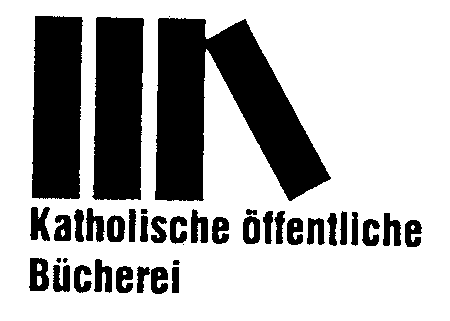 Kath. Öffentl. Bücherei, Twist-BültAb sofort haben Sie in unserer Bücherei die Möglichkeit über unser W-Lan mit Ihrem eigenen Computer, Tablet oder Smartphone im Internet zu surfen. Sie benötigen dafür KEINEN Bibliotheksausweis. Holen Sie sich einfach an der Ausleihtheke einen Zugangscode und los geht es! Nähere Infos gibt es in der Bücherei!St. AnsgarErstkommunionvorbereitung 2016/2017Am 30.08.2016 findet um 20.00 Uhr ein Elternabend im Ansgarheim statt.Die Hauskommunionwird am Dienstag, 6. September, zu den gewohnten Zeiten den alten und kranken Gemeindemitgliedern gebracht werden. – Wer verhindert ist oder neu dazukommen möchte, der melde sich bitte im Pfarrbüro! Die Kinderscholafällt am Mittwoch, 31.8., aus. Wir üben wieder am Mittwoch, 7.9., um 17.15 Uhr in der Ansgarkirche.MissionsausschussDer Missionsschuss trifft sich am Donnerstag, 15.9., um 14.30 Uhr in Tanjas Büro.Frühstück am Herz-Jesu-FreitagAm Herz-Jesu-Freitag, 2.Sept., laden wir alle Gottesdienstbesucher nach der Hl Messe zum gemeinsamen Frühstück ins Ansgarheim herzlich ein. 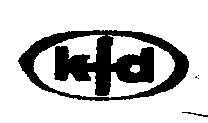 St. AnsgarDie nächste Helferinnenrunde findet am Montag, 5.9., um 19.00 Uhr statt. Es kollektiert im September am Samstag Frau Beate Reinert und am Sonntag Frau Annette Verkerk.Liturgische Dienste:Sa., 28.8., 17.00 Uhr  Hendrik Schwieters, Thomas Lögering, Tobias Einhaus, Niklas BerlingMi., 29.8., 19.00 Uhr Melina Plas, Selina TheislingSa., 3.9., 17.00 Uhr David Meelker, Justus Meelker, Tom Alfers, Luca DzanijaHeilig KreuzDie Hauskommunionwird am Sonntag, 04.September, zu den gewohnten Zeiten den alten und kranken Gemeindemitgliedern gebracht.- Wer verhindert ist oder neu dazukommen möchte, melde sich bitte bei W. Fischer,  6197.Der Familienmesskreis trifft sich am Montag, 29. August, um 20.00 Uhr bei Britta Zaudtke, Händelstr. 5. Wer hat noch Lust bei uns mitzumachen? Sie sind herzlich eingeladen!ProjektchorWir treffen uns zu den nächsten Proben am Samstag 27.08., und am Samstag 03.09.2016, jeweils um 11.00 Uhr in der Kirche. Auch neue Sänger/innen sind herzlich eingeladen.Die Kinderscholafällt am Mittwoch, 31.8., aus. Wir üben wieder am Mittwoch, 7.9. um 17.15 Uhr in der Ansgarkirche.SeniorengruppeDie Sommerpause ist beendet!  Am Donnerstag, 09. September, sind wieder alle Seniorinnen und Senioren  herzlich eingeladen! Um 15.00 Uhr feiern wir Hl. Messe und treffen uns anschließend in gemütlicher Runde bei Kaffee und Kuchen im Christophorushaus. Es kollektiert im Monat September Friedel HeidemannEinladung zum PfarrfestAm Sonntag, 11. Sept., feiern wir unser traditionelles  Pfarrfest, dazu möchten wir alle ganz herzlich einladen.Näheres wird noch bekanntgegeben! Wer einen Kuchen backen möchte, kann diesen Abschnitt im Pfarrbüro abgeben oder in den Briefkasten werfen. Für unser Pfarrfest am 11. September         spende ich eine Torte         spende ich einen KuchenName: ___________________________________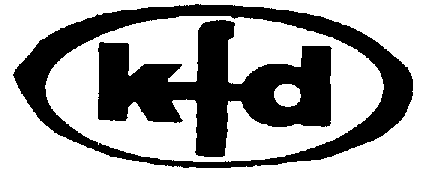 Heilig KreuzDer Vorstand und die Helferinnen treffen sich am Montag, 05.09., um 19.00 Uhr im Christophorushaus. Unser Thema: Cafe auf dem Pfarrfest Es wäre schön, wenn alle kommen! Liturgische Dienste:Messdienerplan Hl. KreuzSo., 28.08.; 11.00 Uhr, Max Lichterbeck, Sandra Fischer, Patrick Warmbold, Julia u. Lidia RomankiewiczDo., 01.09.; 19.00 Uhr, Raphael Schmitz, Marten Deters, Max Egbers, Jannik DetersSo., 04.09.; 11.00 Uhr, Maxi Bernhardt, Nadine Hermsen, Marvin Schulte, Sophia ThyenLektoren- und KommunionhelferplanSo., 28.08.; 11.00 Uhr, M. Schindelhauer, L. VohrmannSo., 04.09.; 11.00 Uhr, M. Warmbold, H. DetersPfarreiengemeinschaftBlickpunkt RedaktionsteamDas Redaktionsteam für den Blickpunkt trifft sich zur ersten Planung am Donnerstag, 01.09.2016, um 20.00 Uhr im Haus St. Georg. Bitte gebt kurz Bescheid, ob ihr an diesem Termin dabei sein könnt.Der „Große Kooperationsrat“(= Vertreter von allen 6 Twister Kirchengemeinden) trifft sich zu seiner nächsten Sitzung am 30. August um 19.45 Uhr (19.00 Uhr ist Hl. Messe) im Kirchenkeller von St. Marien. Die Kolpingfamilie informiert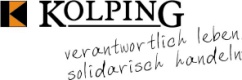 Am Sonntag den 28. August, fahren wir zum Friedensgottesdienst nach Esterwegen (Begräbnisstätte an der B 401). Der Gottesdienst beginnt um 18.00 Uhr. Für Fahrgemeinschaften treffen wir uns um 16.30 Uhr an der Ansgarkirche.Kolping-Seniorenfahrt am 14. Sept. 2016Die diesjährige Kolping-Seniorenfahrt führt uns zum Kloster Bardel mit einer Führung durch das Brasilienmuseum. Abfahrt:    13.30 Uhr Busbahnhof Rühlerfeld              13.40 Uhr St.Ansgarkirche             13.50 Uhr St. Georg-Marktplatz             14.00 Uhr St.Marien, AdorfAnmeldung u. Info bei J. Aehlen, Tel. 05936/1961.Cafe    „Miteinander“ am  Montag, 1. September 2016,im Ansgarheim Twist-Siedlungvon 15.00 Uhr bis 17.00 Uhr.Organisiert vom  Arbeitskreis „Menschen in Not.“MessintentionenSt Georg Sonntag, den 28.08.: 6.WM†Gerhard Rohling/ †Helga Rohling/ 4.WM†Elisabeth Drees/ †Heinr u Margaretha Grönniger, So Bernh LVF Grönniger-Berendsen/ †Herm Menke/ †Heinr Grönniger, So Bernh,  LVF Grönniger-Lübbers/ †Bernh Aehlen, LVF Aehlen-Mey/ †Hans Ströer, LVF Ströer-Kötting/ †Clemens Roling, LVF Roling-Pieper/ †Kath Janning, LVF Janning-Ströer-Deters/ †Bernh Drees, LVF Drees-Wolken/ †Marg Lager, LVF Lager-Wilken/ †Gerd u Heinz Koop, LVF Koop-Lüken/ †Herm Rakers, LVF Rakers-Lübbers Montag, †Helena Pollmann Mittwoch, †Maria Alfers Donnerstag, †Helga Rohling (kfd)St. Marien Samstag, den 27.08.: 6.WM†Erwin Tholen/ JM†Frank Bloem/ JM†Ges Pieper/ †Josef u Adelh Einhaus, Enk Christin, Herm u Elisabeth Thien/ Heinr u Bernh Linnemann, Bernh Backs, LVF Linnemann-Backs-Meyer-Drees/ †Christoph Partmann/ JM†Heinrich Schmitz, Heinr u Kath Schmitz Tö Anni u Adele Dienstag, †Helena Wilmes/ LVF Pieper-OttenSt Ansgar: Samstag, 27.08.: JM†Maria Schmitz, Bernh Schmitz,LVF Ählen-Schmitz/†Joh Fransen,LVF Fransen -Heidotting,Maria Dolle/†Gerd Eilers,LVF Groteschulte/ †Angela Sabel,LVF Bloem-Sabel/†Elis Deters,LVF Deters-Koers/†Theo Fehrmann/†Herm Bollmer/†Karl Albers,LVF Albers-Menke/LVF Rakers-Sanning-Wilmes/ †Jos Sanning/ Mittwoch: LVF Bollmer-Leysing/JM† Heinr u Hilde Lammers,LVF Lammers-Heidemann/ Freitag: †Hub Elpermann, So Hub/als Dank an die GottesmutterHeilig Kreuz, Sonntag, 28.08.: 2.WM † Anni Goertz/ 6.WM †Adele Röper/ †Agnes Schnettberg/ †Hans Pupelis, LVF Pupelis-Ströer/ †Hermann u. Manfred Berendsen, LVF Berendsen-Ströer/ †Gerhard Buhs, Eltern Buhs-Schmees/ †Bernhard Vohrmann/ Zur Danksagung an die Gottesmutter/ JM†Marianne Wolters Dienstag, †Anton Heidemann Donnerstag, JM†Angelika Plaß 28. August 2016                                                                                  22. Sonntag im Jahreskreis28. August 2016                                                                                  22. Sonntag im Jahreskreis28. August 2016                                                                                  22. Sonntag im Jahreskreis28. August 2016                                                                                  22. Sonntag im Jahreskreis28. August 2016                                                                                  22. Sonntag im Jahreskreis28. August 2016                                                                                  22. Sonntag im JahreskreisGottesdienstevom 27.8. – 4.9.2016St. GeorgSt. GeorgSt. MarienSt. AnsgarHeilig-KreuzSamstag, 27.8.(Hl. Monika)18.30 Vorabendmesse16.00-16.30 Beichtgelegenheit17.00 VorabendmesseSonntag, 28.8.22. Sonntag im Jahreskreis(Hl. Augustinus)9.30 Hl. Messe9.30 Hl. MesseKeine Hl. Messe11.00 HochamtMontag, 29.8.Enthauptung Johannes des Täufers8.30 Hl. Messe im Haus St. Anna8.30 Hl. Messe im Haus St. AnnaDienstag, 30.8.19.00 Hl. Messe8.30 Hl. MesseMittwoch, 31.8.8.30 Hl. Messe im Haus St. Anna8.30 Hl. Messe im Haus St. Anna19.00 Hl. MesseDonnerstag, 1.9.PriesterdonnerstagDonnerstag, 1.9.Priesterdonnerstag18.00-18.45 Stille Anbetung; Beicht-gelegenheit bis 18.3019.00 Hl. Messe mit Kelchkommunion und sakram. Segen18.30 Stille Anbetung19.00 Hl. Messe mit sakram. SegenFreitag, 2.9.Herz-Jesu-FreitagFreitag, 2.9.Herz-Jesu-Freitag8.30 Hl. Messe mit sakram. Segen17.00 Trauung Thomas Pollmann und Michaela Bekaan in der ref. Kirche Neuringe 8.30 Hl. Messe mit sakram. SegenSamstag, 3.9.(Hl. Gregor der Große)Samstag, 3.9.(Hl. Gregor der Große)18.30 Vorabendmesse16.00-16.30 Beichtgelegenheit17.00 Vorabendmesse mit Silberhochzeit Manfred und Inge Knöppel, Schwarzer Weg 85 (Chor InTakt)Sonntag, 4.9.23. Sonntag im JahreskreisSonntag, 4.9.23. Sonntag im Jahreskreis9.30 Hl. Messe8.30 Hl. Messe11.00 Hochamt